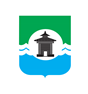 25.08.2021 года № 214РОССИЙСКАЯ ФЕДЕРАЦИЯИРКУТСКАЯ ОБЛАСТЬДУМА БРАТСКОГО РАЙОНАРЕШЕНИЕОб утверждении перечня имущества, находящегося в муниципальной собственности Наратайского муниципального образования Братского района Иркутской области и подлежащего передаче в муниципальную собственность муниципального образования «Братский район»В соответствии со статьями 14, 15, 50 Федерального Закона от 06 октября 2003 года № 131-ФЗ «Об общих принципах организации местного самоуправления в Российской Федерации», частью 11.1 статьи 154 Федерального закона от 22 августа 2004 года  № 122-ФЗ «О внесении изменений в законодательные акты Российской Федерации и признании утратившими силу некоторых законодательных актов Российской Федерации в связи с принятием Федеральных законов «О внесении изменений и дополнений в Федеральный закон «Об общих принципах организации законодательных (представительных) и исполнительных органов государственной власти субъектов Российской Федерации» и «Об общих принципах организации местного самоуправления в Российской Федерации», Законом Иркутской области от 16 мая 2008 года № 14-оз «Об отдельных вопросах разграничения имущества, находящегося в муниципальной собственности, между муниципальными образованиями Иркутской области», рассмотрев решение Думы Наратайского сельского поселения от  15 июня 2021 года № 134 «О передаче имущества, находящегося в муниципальной собственности Наратайского муниципального образования в муниципальную собственность муниципального образования «Братский район», руководствуясь Положением о порядке управления и распоряжения имуществом, находящимся в муниципальной собственности муниципального образования «Братский район», утвержденным решением Думы Братского района от 27 ноября 2013 года № 248, статьями 30, 46 Устава муниципального образования «Братский район», Дума Братского районаРЕШИЛА:1. Утвердить перечень имущества, находящегося в муниципальной собственности   Наратайского муниципального образования Братского района Иркутской области и подлежащего передаче в муниципальную собственность муниципального образования «Братский район», согласно приложению.2. Настоящее решение подлежит официальному опубликованию в газете «Братский район» и размещению на официальном сайте администрации муниципального образования «Братский район» - www.bratsk-raion.ru.3. Контроль за исполнением настоящего решения возложить на постоянную депутатскую комиссию по жилищно-коммунальному хозяйству, промышленности и сельскому хозяйству Думы Братского района.Председатель Думы Братского района __________________С.В. КоротченкоМэр Братского района _________________А.С. ДубровинПриложениек решению Думы Братского районаот 25.08.2021 года № 214ПЕРЕЧЕНЬимущества, находящегося в муниципальной собственности Наратайского муниципального образования Братского района Иркутской области и подлежащего передаче в муниципальную собственность муниципального образования "Братский район"Раздел 1. Муниципальные учрежденияРаздел 2. Недвижимое имуществоРаздел 3. Движимое имуществоПриложениек решению Думы Братского районаот 25.08.2021 года № 214ПЕРЕЧЕНЬимущества, находящегося в муниципальной собственности Наратайского муниципального образования Братского района Иркутской области и подлежащего передаче в муниципальную собственность муниципального образования "Братский район"Раздел 1. Муниципальные учрежденияРаздел 2. Недвижимое имуществоРаздел 3. Движимое имуществоПриложениек решению Думы Братского районаот 25.08.2021 года № 214ПЕРЕЧЕНЬимущества, находящегося в муниципальной собственности Наратайского муниципального образования Братского района Иркутской области и подлежащего передаче в муниципальную собственность муниципального образования "Братский район"Раздел 1. Муниципальные учрежденияРаздел 2. Недвижимое имуществоРаздел 3. Движимое имущество№ п/пНаименованиеИндивидуализирующие признаки1231ДЭС АД-200 ЯМЗ-7514,10РН 17613, дата выпуска - 2010, балансовая стоимость - 960738,46 руб., местонахождение: пос. Наратай